臺北市立大同高中高二寫作測驗得獎名單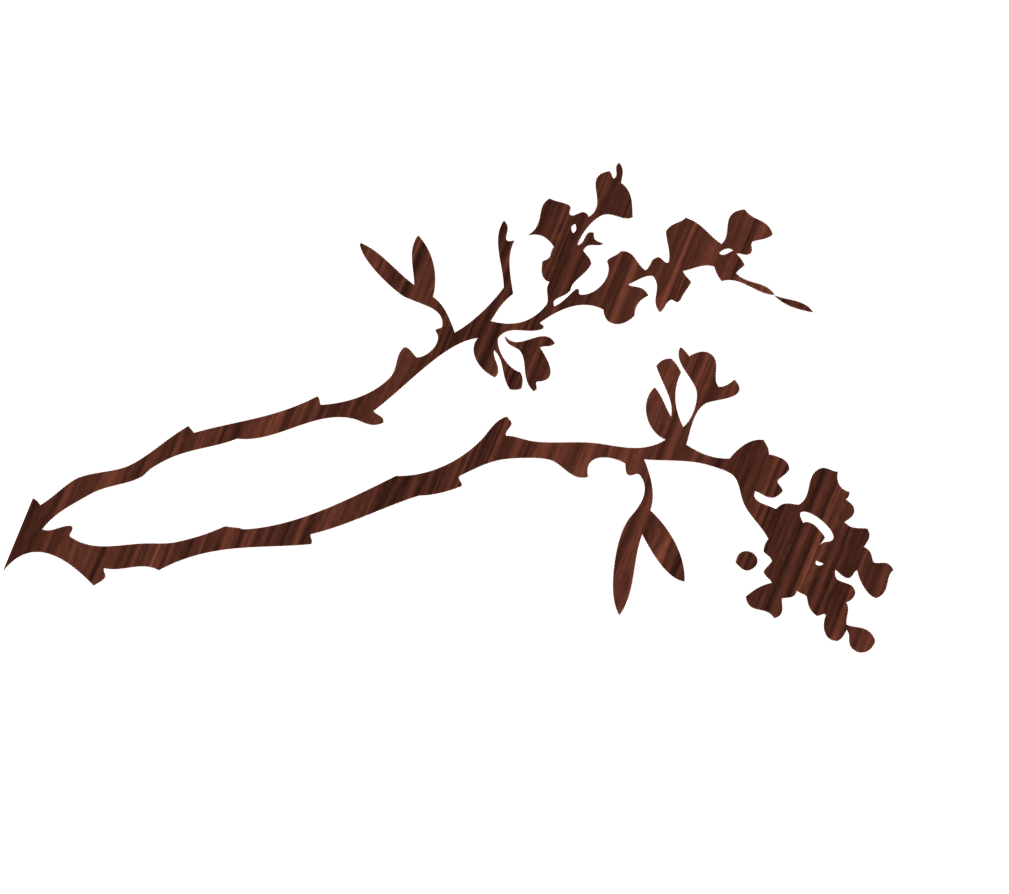 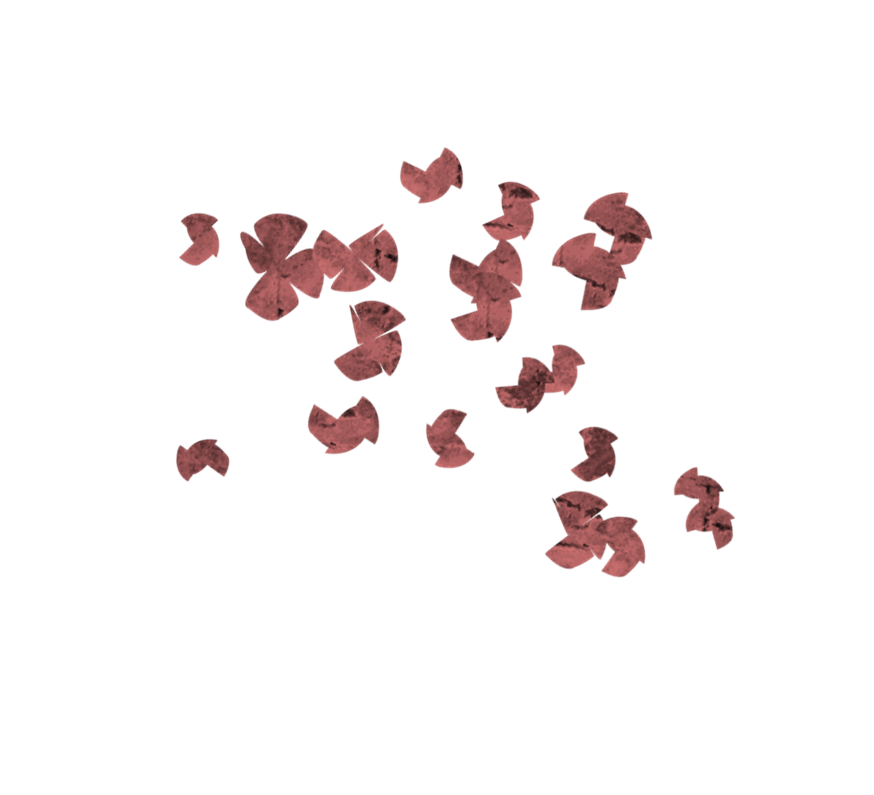 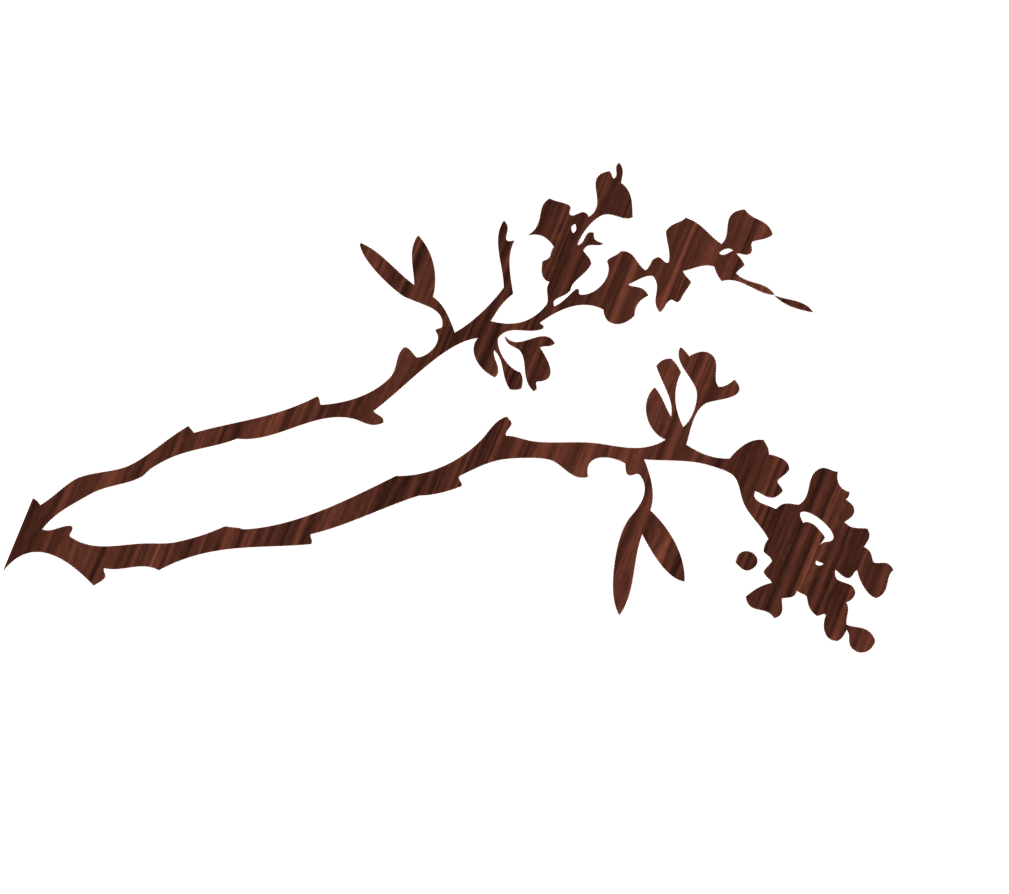 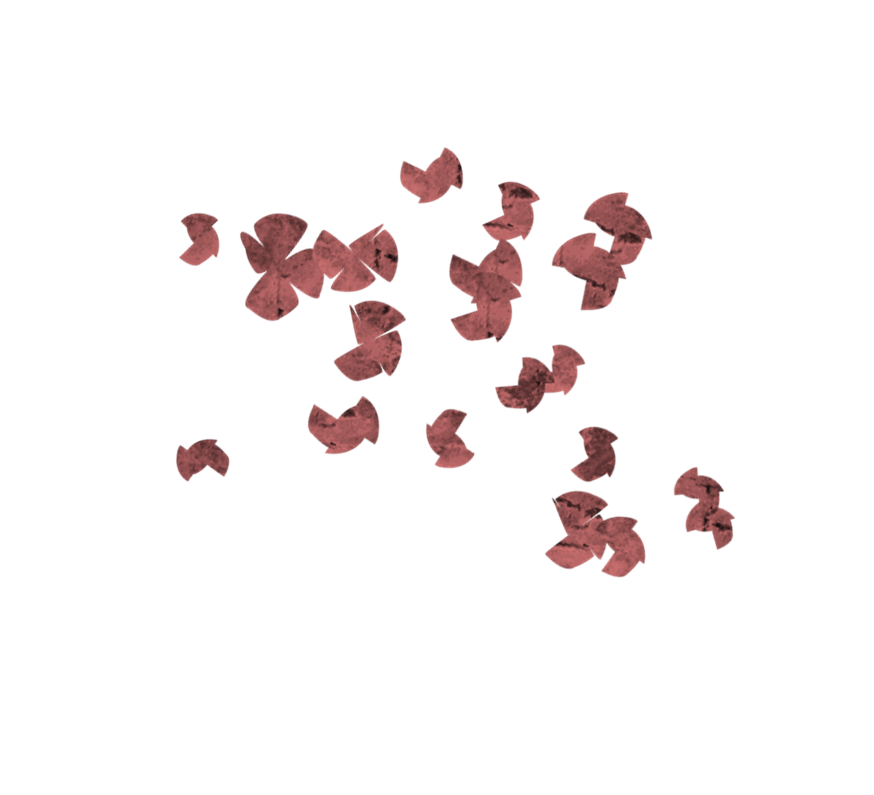 204　03號　李昕耘　　　203　21號　陳昭樺211　20號　韓昀倢　　　203　11號　吳亭儀201　22號　白振佑　　　204　01號　古瀞涵佳作(依班級順序排序)201　01號　吳怡蓁                209　06號　洪思緯202　13號　張家瑄                210　10號　陳卉柔203　01號　尹元珺                211　12號　陳品言204　04號　李韋昕                212　19號　蕭若嵐205　21號　陳芝祺                213　10號　張子琪206　08號　鄭佑璇                214　16號　廖子昀207　01號　李旻軒                215　11號　鄭亦庭208　06號　陳淑純